Информирование населения      26 марта 2021года специалисты службы сопровождения замещающих семей Заиграевского СРЦН выехали в поселения Заиграевского района с целью информирования граждан о семейном устройстве детей-сирот и детей, оставшихся без попечения родителей и с целью создания позитивного имиджа семейного устройства. В районной администрации был оформлен стенд «Мир детства»,  с информацией о том, куда нужно обратиться, если семья решила принять приёмного ребёнка, с чего начать. Такой же стенд оформлен в п. Усть-Брянь. Так же специалисты распространяли жителям района газету «Новая Бурятия», в которой рассказывается о приёмной семье Хрущевых из Бичурского района.  Газеты распространяли в п. Новая Брянь, п. Заиграево, п.Усть Брянь,  п. Онохой. Так же газеты получили все школы района, через Районное Управление Образования. Проводимая специалистами работа укрепляет статус замещающей семьи и  содействует семейному жизнеустройству детей, нуждающихся в этом.Любовь Арапова  - заведующий ССЗС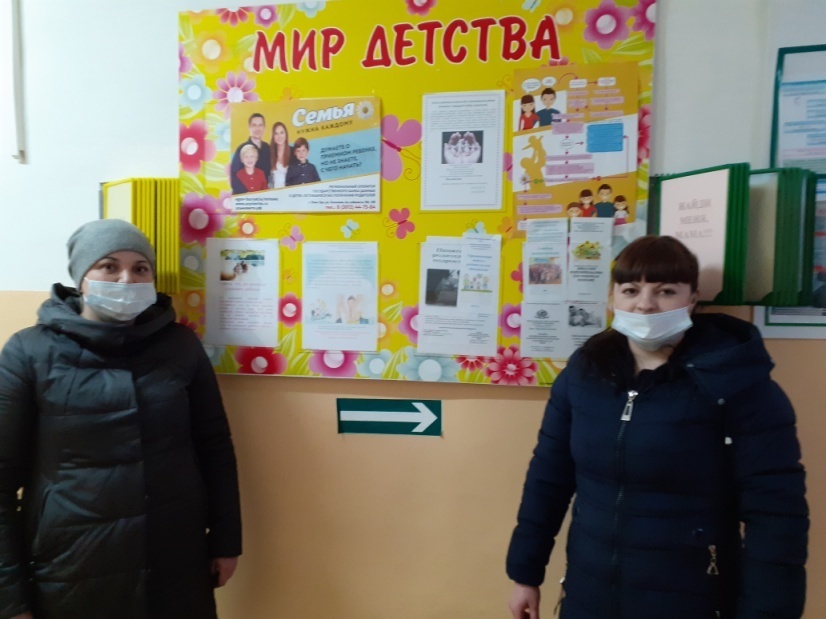 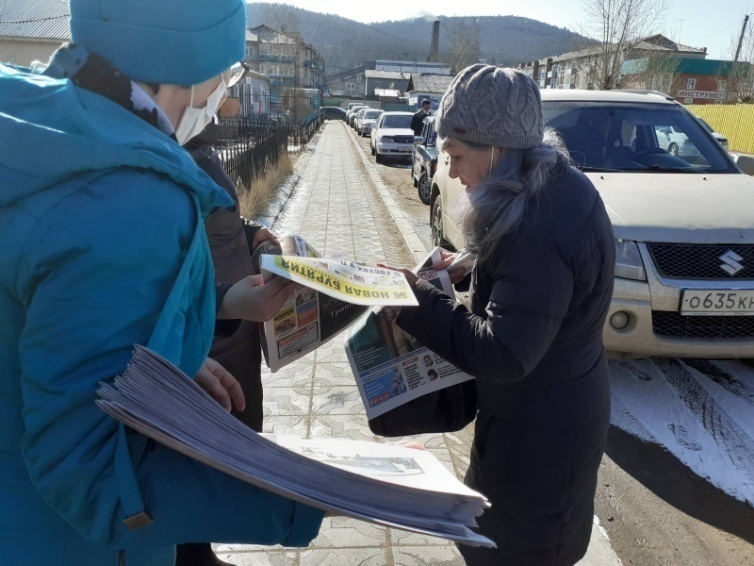 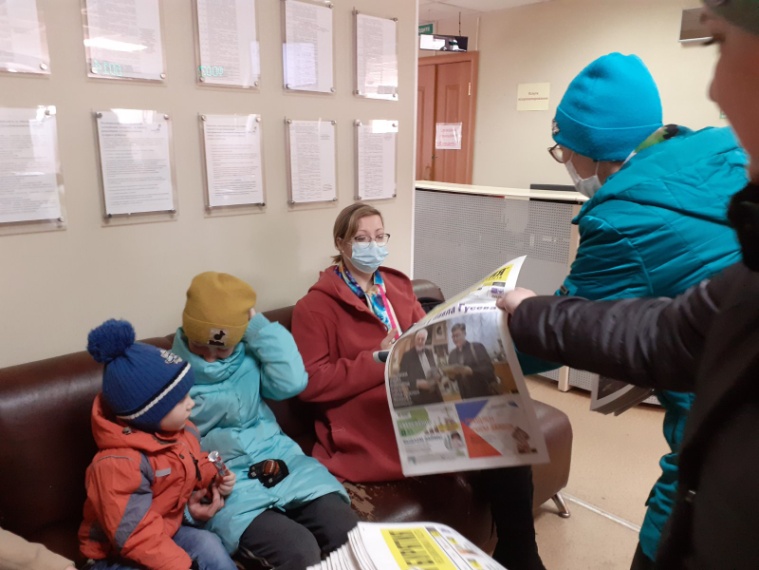 